附件3 北京市新冠病毒核酸检测服务机构名单 新冠病毒核酸检测可前往本市经过正式备案的新冠病毒检测采样服务点进行核酸检测。 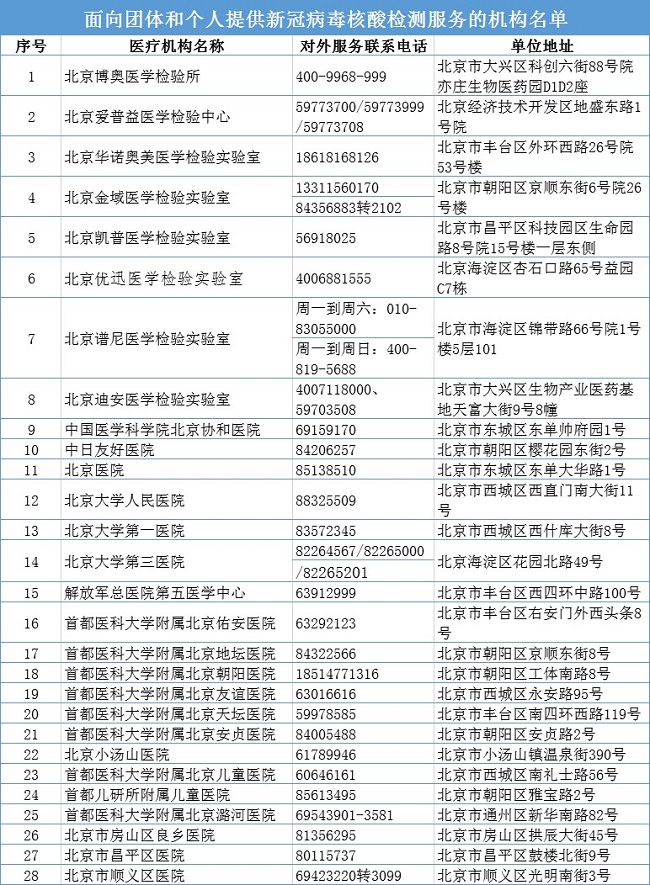 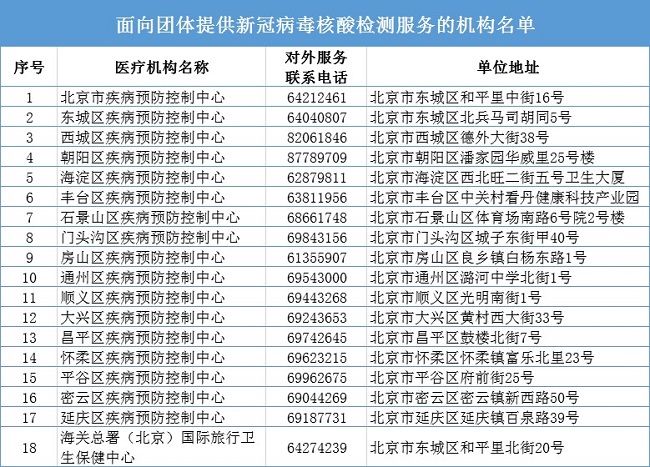 